农民工工资保证金银行保函资金动用通知书                       银行：由                建设的                   工程项目，因该单位原因，现发生拖欠农民工工资问题，涉及农民工       人，金额           元，符合动用农民工工资保证金条件。经研究，决定从你行开立的农民工工资保证金银行保函（保函编号：          ）中动用资金共计          元（大写：    ）到该项目农民工工资专用账户（账户名称：                          账号：      ）或受益人指定账户（账户名称：                            账号：                     ），用于支付拖欠的农民工工资。请你行在接到“资金动用通知书”后3个工作日内，划支资金至上述指定账户。    特此函告。工资保证金监管部门（盖章）：年   月   日办理保函请联系：建投非融资性担保（海南）有限公司魏先生 18107296338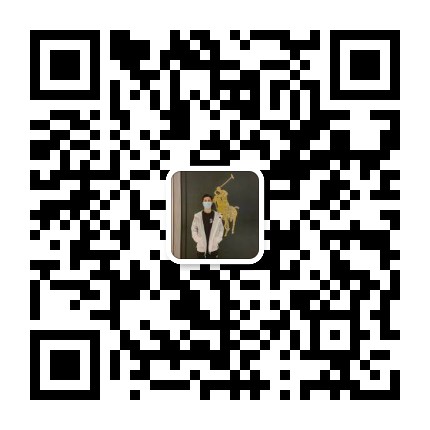 海南省海口市美兰区海甸二东路水岸阳光B区D栋1006更多阅读：www.hnjtdanbao.com